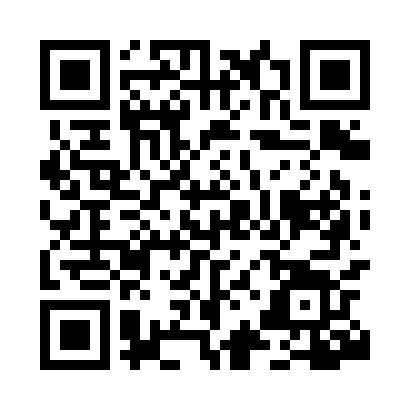 Prayer times for Oenpelli, AustraliaWed 1 May 2024 - Fri 31 May 2024High Latitude Method: NonePrayer Calculation Method: Muslim World LeagueAsar Calculation Method: ShafiPrayer times provided by https://www.salahtimes.comDateDayFajrSunriseDhuhrAsrMaghribIsha1Wed5:336:4512:353:556:257:332Thu5:336:4512:353:556:247:333Fri5:336:4512:353:556:247:324Sat5:336:4512:353:556:247:325Sun5:336:4612:343:546:237:326Mon5:336:4612:343:546:237:327Tue5:336:4612:343:546:237:318Wed5:336:4612:343:546:227:319Thu5:336:4612:343:546:227:3110Fri5:336:4712:343:546:227:3111Sat5:336:4712:343:536:217:3112Sun5:346:4712:343:536:217:3013Mon5:346:4712:343:536:217:3014Tue5:346:4712:343:536:217:3015Wed5:346:4812:343:536:217:3016Thu5:346:4812:343:536:207:3017Fri5:346:4812:343:536:207:3018Sat5:346:4812:343:536:207:3019Sun5:356:4912:343:536:207:3020Mon5:356:4912:343:536:207:3021Tue5:356:4912:343:536:207:3022Wed5:356:4912:343:536:197:3023Thu5:356:5012:353:536:197:3024Fri5:356:5012:353:536:197:3025Sat5:366:5012:353:536:197:3026Sun5:366:5112:353:536:197:3027Mon5:366:5112:353:536:197:3028Tue5:366:5112:353:536:197:3029Wed5:366:5112:353:536:197:3030Thu5:376:5212:353:536:197:3031Fri5:376:5212:363:536:197:30